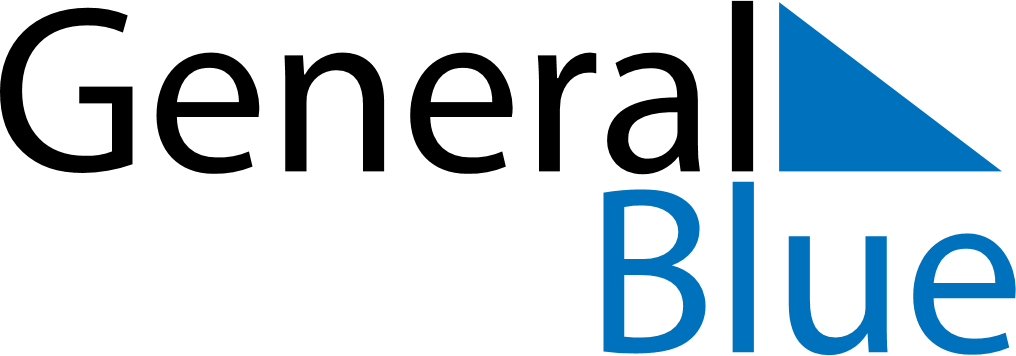 January 2018January 2018January 2018NicaraguaNicaraguaSundayMondayTuesdayWednesdayThursdayFridaySaturday123456New Year’s Day7891011121314151617181920Birthday of Rubén Darío2122232425262728293031